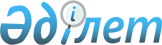 О премиях в области науки
					
			Утративший силу
			
			
		
					Постановление Правительства Республики Казахстан от 10 мая 2000 года № 685. Утратило силу постановлением Правительства Республики Казахстан от 19 июля 2011 года № 830

     Сноска. Утратило силу постановлением Правительства РК от 19.07.2011 № 830 (вводится в действие по истечении десяти календарных дней со дня первого официального опубликования).      В целях поддержки ученых, внесших существенный вклад в развитие науки и техники, а также талантливых молодых ученых, и упорядочения нормативных правовых актов по вопросам премий и стипендий в области науки Правительство Республики Казахстан постановляет: 

     1. Принять предложение Министерства образования и науки Республики Казахстан об учреждении ежегодных, начиная с 2000 года: 

     двух премий имени К.И. Сатпаева за лучшие научные исследования в области естественных наук (первая - в размере 200 месячных расчетных показателей, вторая - 150 месячных расчетных показателей); 

     двух премий имени Ч. Валиханова за лучшие научные исследования в области гуманитарных наук (первая - в размере 200 месячных расчетных показателей, вторая - 150 месячных расчетных показателей); 

     трех премий имени Д.А. Кунаева для молодых ученых за лучшие работы в области естественных наук в размере 50 месячных расчетных показателей; 

     трех премий имени М. Ауэзова для молодых ученых за лучшие работы в области гуманитарных наук в размере 50 месячных расчетных показателей; 

     трех премий имени А.И.Бараева за лучшие научные исследования и работы в области аграрной науки (первая - в размере 200 месячных расчетных показателей, вторая - 150 месячных расчетных показателей, третья - 100 месячных расчетных показателей); 

     трех премий имени И.Алтынсарина за лучшие научные исследования и работы в области педагогики (первая - в размере 200 месячных расчетных показателей, вторая - 150 месячных расчетных показателей, третья - 100 месячных расчетных показателей); 

     начиная с 2002 года: 

     одной премии имени Кюль-тегина за выдающиеся достижения в области тюркологии в размере 200 месячных расчетных показателей. 

      Сноска. В пункт 1 внесены изменения - постановлениями Правительства РК от 5 февраля 2001 г. N 188 P010188_ ; от 30 марта 2002 г. N 383 P020383_ . 

     2. Присуждение премий, указанных в пункте 1 настоящего постановления, возложить на:      Министерство образования и науки Республики Казахстан - премий, перечисленных в абзацах втором, третьем, четвертом, пятом, седьмом, девятом; 

     Министерство сельского хозяйства Республики Казахстан - премий, перечисленных в абзаце шестом с 2003 года.        

     Расходы на выплату премий в области науки производить в пределах бюджетных средств, предусматриваемых Министерству образования и науки Республики Казахстан на выплату государственных премий и стипендий в области науки, техники и образования; 

     Бюджетные средства, предусмотренные Министерству образования и науки Республики Казахстан на выплату премий имени А.И. Бараева, начиная с 2004 года, передать Министерству сельского хозяйства Республики Казахстан. <*>      Сноска. В пункт 2 внесены изменения - постановлением Правительства РК от 23 декабря 2002 г. N 1344 ; от 6 октября 2003 г. N 1031 ; от 27 ноября 2003 г. N 1191 . 

     3. Министерству образования и науки Республики Казахстан утвердить Правила о порядке присуждения премий за лучшие научные исследования по естественным и гуманитарным наукам (за исключением аграрной науки) и Правила о порядке присуждения премий молодым ученым за лучшие работы в области естественных и гуманитарных наук, Правила о порядке присуждения премии имени Кюль-тегина за выдающиеся достижения в области тюркологии. <*> 

      Сноска. В пункт 3 внесены изменения - постановлением Правительства РК от 30 марта 2002 г. N 383 P020383_ ; от 25 января 2005 г. N 55 . 

      3-1. Министерству сельского хозяйства Республики Казахстан утвердить Правила о порядке присуждения премии имени А.И. Бараева (три премии) за лучшие научные исследования и работы в области аграрной науки. <*> 

      Сноска. Дополнено пунктом 3-1 - постановлением Правительства РК от 25 января 2005 г. N 55 . 

     4. Внести в постановление Правительства Республики Казахстан от 9 декабря 1996 года N 1501 P961501_ "Об утверждении Положения о государственных научных стипендиях" (САПП Республики Казахстан, 1996 г., N 50, ст. 488) следующие изменения и дополнения: 

     в Положении о государственных научных стипендиях, утвержденном указанным постановлением: 

     пункт 5 изложить в следующей редакции: 

     "5. Государственные научные стипендии назначаются сроком до двух лет приказом Министерства образования науки Республики Казахстан (далее - Министерство), изданным на основании решения коллегии Министерства."; 

     в пункте 6: 

     слово "учреждений" заменить словом "организаций"; 

     слова "и Казахской академии сельскохозяйственных наук" исключить; 

     слова "науки - Академию наук Республики Казахстан" исключить; 

     в пункте 7 слова "науки - Академией наук Республики Казахстан" исключить; 

     пункт 8 исключить; 

     в пункте 9 слова "коллегии Министерства науки - Академии наук Республики Казахстан" исключить; 

     в пункте 10: 

     слова "в конце каждого года" исключить; 

     второе предложение исключить; 

     в пункте 11 слова "науки - Академии наук Республики Казахстан" исключить; 

     в пункте 13 слова "и Казахской академии сельскохозяйственных наук" исключить; 

     дополнить пунктом 13-1 следующего содержания: 

     "13-1. Досрочное прекращение выплаты государственной научной стипендии производится в случаях: 

     1) прекращения стипендиатом научной деятельности; 

     2) выезда стипендиата на постоянное место жительства за пределы Республики Казахстан; 

     3) в случае смерти стипендиата; 

     4) иных случаях. 

 

     Решение о досрочном прекращении выплаты государственной научной стипендии принимается коллегией Министерства на основании представления соответствующего ученого (научного, научно-технического) совета.". 

     5. Признать утратившими силу некоторые решения Правительства Республики Казахстан согласно приложению. 

     6. Настоящее постановление вступает в силу со дня подписания и подлежит опубликованию.      Премьер-Министр 

    Республики Казахстан 

                                                    Приложение 

                                          к постановлению Правительства 

                                               Республики Казахстан 

                                             от 10 мая 2000 года N 685 

                              Перечень 

                   утративших силу некоторых решений 

                   Правительства Республики Казахстан      1. Пункт 4 постановления Центрального Комитета КП Казахстана и Совета Министров Казахской ССР от 10 февраля 1965 года N 108 "О проведении 100-летия со дня смерти Ч.Ч. Валиханова". 

     2. Абзацы третий, четвертый и пятый пункта 1 постановления Совета Министров Казахской ССР от 14 августа 1987 года N 380 "О дополнительных мероприятиях по увековечению памяти академика К.И. Сатпаева" (СП Каз. ССР, 1987 г., N 21, ст. 84). 

     3. Пункты 10 и 11 постановления Совета Министров Казахской ССР от 24 июля 1990 года N 295 P900295_ "О мерах по повышению эффективности научных исследований, укреплению материально-технической базы Академии наук Казахской ССР и подготовке резерва научных кадров в республике". 

     4. Постановление Кабинета Министров Республики Казахстан от 24 августа 1994 года N 957 P940957_ "Об учреждении премии имени академика Д.А. Кунаева в области науки о Земле для молодых ученых" (САПП Республики Казахстан, 1994 г., N 36, ст. 396). 
					© 2012. РГП на ПХВ «Институт законодательства и правовой информации Республики Казахстан» Министерства юстиции Республики Казахстан
				